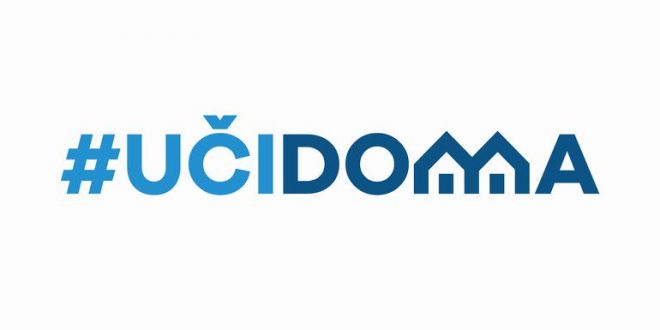 SEDMIČNI PLAN RADA PO PREDMETIMA ZA PERIOD 21.04.2020. – 24.04.2020.RAZRED I PREDMET          :Italijanski jezik   VIII raz   NASTAVNIK/CI: Perazic SuzanaRAZRED I PREDMET          :Italijanski jezik   VIII raz   NASTAVNIK/CI: Perazic SuzanaRAZRED I PREDMET          :Italijanski jezik   VIII raz   NASTAVNIK/CI: Perazic SuzanaRAZRED I PREDMET          :Italijanski jezik   VIII raz   NASTAVNIK/CI: Perazic SuzanaRAZRED I PREDMET          :Italijanski jezik   VIII raz   NASTAVNIK/CI: Perazic SuzanaDANISHODIAKTIVNOSTISADRŽAJ/POJMOVINAČIN KOMUNIKACIJEPONEDELJAK20.04.2020.UTORAK21.04.2020.SRIJEDA22.04.2020.ČETVRTAK23.04.2020.PETAK24.04.2020.Zna da sastavi recenice koristeci nenaglasene licne zamjenice u funkciji objektaObnavljaju gradivo,rade date vjezbe,slusaju videoPronomi direttiVajber grupa,Google ucionica,e mail,e-platformaPOVRATNA INFORMACIJA U TOKU SEDMICE